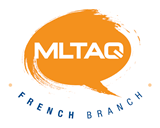 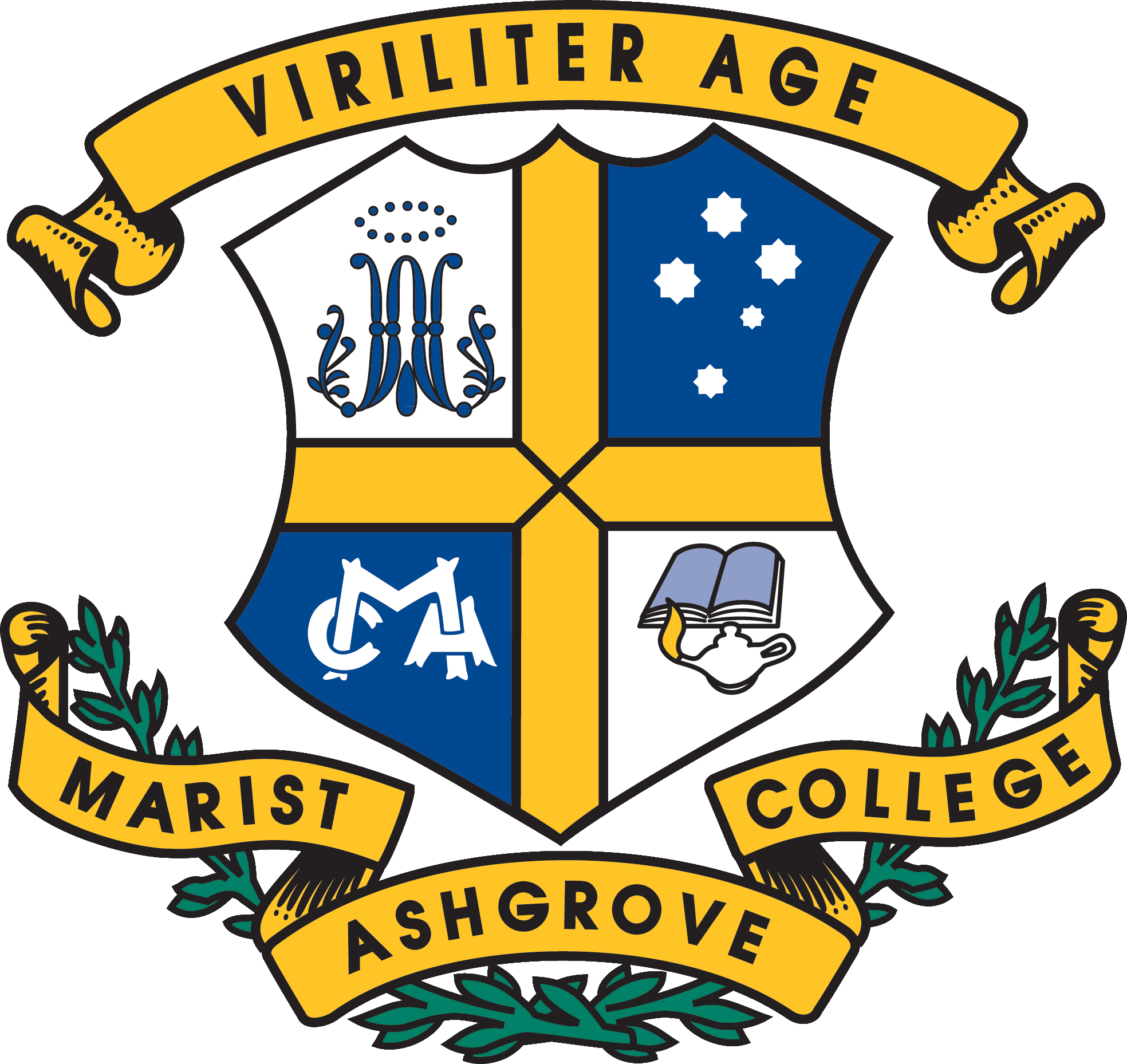 Senior French Dinner: 22nd February 2023 Booking FormTo be sent to: delvecchiol@marash.qld.edu.au by 30th November 2022We regret that we cannot accept late applicationsSchool:	 Finance Dept email: Attending teacher name(s) (max 2):  Number of Students (max 20 per school):Student Names: *: Vegetarian option available**NB: these are confirmed numbers incl teachers will be invoiced via a separate invoice for @ $40 pp. by the treasurer of the MLTAQWith thanksPlaceFirst NameSurnameRegular Meal / Vegetarian OptionProf 1Prof 2